Zał. nr 2 do zapytania o cenę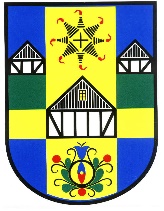 do zam. publ. ZP/Z 271.15.2019Umowa nr ……/2019do zam. publ. ZP/Z 271.15.2019w dniu ..............................w Lini pomiędzy:Gminą Linia,  ul. Turystyczna 15, 84-223 LiniaREGON 191675327, NIP 588-242-21-24zwaną w dalszej treści umowy "Zamawiającym",reprezentowaną przez:Bogusławę Engelbrecht – Wójta Gminy Liniaprzy kontrasygnacie Ewy Meyer – Skarbnika Gminy Linia,a...................................................................................................................................................,reprezentowanym przez:....................................................................................................................................................zwanym w treści umowy „Wykonawcą”,łącznie zwanymi „Stronami”, a każda z osobna „Stroną”.Podstawą zawarcia umowy jest postępowanie o udzielenie zamówienia publicznego w trybie zapytania o cenę, zgodnie z ustawą z dnia 29 stycznia 2004 r. Prawo zamówień publicznych (Dz.U. z 2018 poz. 1986 z późn. zm.); dalej: uPzp.§ 1Przedmiot umowyZamawiający zleca a Wykonawca przyjmuje do realizacji zadanie w ramach zamówienia publicznego pn. „Świadczenie usługi sprzątania oraz usług w zakresie napraw i remontów związanych z utrzymaniem obiektu przedszkola w ramach projektu pt. „Tworzenie nowych miejsc przedszkolnych dla najmłodszych mieszkańców gminy Linia w nowej placówce edukacyjnej” dofinansowanego z Regionalnego Programu Operacyjny Województwa Pomorskiego na lata 2014-2020 działanie 3.1 Edukacja przedszkolna – cz. ……… Szczegółowy opis przedmiotu zamówienia został wskazany w załączniku nr 3 do zapytania. Wykonawca oświadcza, że zapoznał się z zakresem pomieszczeń przeznaczonych do sprzątania oraz zakresem prac porządkowych koniecznych do wykonywania w ramach umowy oraz nie wnosi z tego tytułu żadnych zastrzeżeń. Wykonawca zobowiązuje się do zachowania w tajemnicy wszelkich informacji uzyskanych w toku realizacji umowy, dotyczących Zamawiającego oraz realizacji umowy, zarówno w trakcie jej trwania, jak również po jej rozwiązaniu.§2 Zobowiązania Zamawiającego i WykonawcyZamawiający zobowiązuje się do zapewnienia sprzęt i materiałów niezbędnych do wykonania przedmiotu umowy, wyposażonych w sprawną instalację elektryczną oraz umożliwi korzystanie z toalety i wody bieżącej. Wykonawca zobowiązuje się wykonywać wszystkie czynności będące przedmiotem umowy ze szczególną starannością wynikającą ze specyfiki sprzątanych pomieszczeń (żłobek, przedszkole), a także chronić interesy Zamawiającego w zakresie powierzonych mu obowiązków. Wykonawcy nie wolno wykorzystywać we własnym interesie rzeczy i praw Zamawiającego.Wykonawca zobowiązuje się do właściwej pieczy nad mieniem Zamawiającego w czasie wykonywania przedmiotu umowy. Wykonawca odpowiada za właściwe zabezpieczenie pomieszczeń w trakcie i po zakończeniu sprzątania, a w szczególności zamknięcie drzwi, okien, zabezpieczenie pomieszczeń przed dostępem osób trzecich. Wykonawca ponosi również odpowiedzialność za naruszenie obowiązujących przepisów oraz zasad sprzątania określonych w umowie lub obowiązujących w obiekcie, w tym za naruszenie zasad bhp i p.poż. oraz ochrony środowiska. W przypadku zaistnienia nieprawidłowości w w/w zakresie i obciążenia w związku z tym Zamawiającymi karami finansowymi przez podmiot do tego uprawniony, Wykonawca zobowiązuje się pokryć je w całości. Pokrycie może nastąpić poprzez potrącenie z przysługującego Wykonawcy wynagrodzenia. Strony zobowiązują się do wzajemnego informowania się o wszelkich sprawach mogących mieć wpływ na sprawne i efektywne wykonanie niniejszej umowy. §3WynagrodzenieZa realizację zamówienia Wykonawcy będzie przysługiwać wynagrodzenie stanowiące iloczyn liczby godzin realizacji usługi oraz oferowanej ceny jednostkowej za 1 godzinę za wykonywanie usługi, zgodnie z cenami jednostkowymi określonymi przez Wykonawcę  w ofercie. Ustala się, iż całkowita kwota wynagrodzenia (wartość umowy) wynosi: ……………. zł (słownie: ……………………………….) tj. ………….. zł/h. Wartość umowy, zawiera wszystkie obciążenia związane z ww. wynagrodzeniem, w tym składki na ubezpieczenia społeczne i zdrowotne oraz koszty wynagrodzenia zakładu pracy pokrywane ze strony pracodawcy.W sytuacji, gdy usługa będzie realizowana przez osoby nie będące pracownikami Wykonawcy (w rozumieniu kodeksu pracy), Wykonawca wraz z fakturą przedstawi wykaz zawierający podział należności w odniesieniu do tych osób. Warunkiem zapłaty drugiej i następnych części wynagrodzenia za usługę będzie przedstawienie przez Wykonawcę oświadczeń tych osób o otrzymaniu należnego im wynagrodzenia wynikającego z załącznika do poprzedniej faktury.Zapłata wynagrodzenia, określonego w ust. 2 niniejszego paragrafu, nastąpi przelewem na rachunek bankowy wskazany przez Wykonawcę w terminie ……… dni kalendarzowych od dnia otrzymania przez Zamawiającego prawidłowo wystawionego rachunku/faktury, dokumentów, o których mowa w ust. 6 niniejszego paragrafu i prawidłowego rozliczenia czasu pracy.Stawka godzinowa obejmuje wszystkie koszty niezbędne do przeprowadzenia usługi, między innymi: składki zdrowotne, składki emerytalno – rentowe w częściach obciążających Zamawiającego i Wykonawcę (jeśli dotyczy), podatki i inne składniki wynikające z przepisów prawa.W przypadku zmiany wysokości składek ZUS lub podatku przez ustawodawcę w okresie realizacji zamówienia kwota brutto nie ulegnie zmianie.Wynagrodzenie jest Zamówienie jest współfinansowane z Regionalnego Programu Operacyjny Województwa Pomorskiego na lata 2014-2020 działanie 3.1 Edukacja przedszkolna.§4 Odpowiedzialność za szkodyOdpowiedzialność za wszelkie szkody wyrządzone Zamawiającemu lub osobom trzecim w trakcie lub w związku z realizacją niniejszej umowy ponosi w całości Wykonawca. Wykonawca odpowiada za wszelkie szkody wyrządzone przez osoby, z pomocą których zlecenie jest wykonywane. Pokrycie szkód przez Wykonawcę może nastąpić poprzez potrącenie z przysługującego Wykonawcy wynagrodzenia. §5Termin realizacjiUmowę niniejszą strony zawierają na czas określony od dnia 02 września 2019 r. do 26 czerwca 2018 r. i od 01 września 2020 r. do 30 października 2020 r. §6 Kary umowneZ tytułu niewykonania lub nienależytego wykonania umowy Zamawiający może obciążyć Wykonawcę karami umownymi w następujących przypadkach i wysokościach: w wysokości 10 % maksymalnej wartości wynagrodzenia określonej w § 3 ust. 2 dla cz. ….., w razie odstąpienia od umowy przez którąkolwiek ze stron z przyczyn leżących po stronie Wykonawcy, w wysokości 5 % maksymalnej wartości wynagrodzenia określonej w § 3 ust. 2 dla cz. ….., za każdy dzień niewykonywania usługi sprzątania we wspólnym obiekcie gminnego żłobka, przedszkola,w wysokości 10 % maksymalnej wartości wynagrodzenia określonej w § 3 ust. 2 dla cz. ….., za każdy przypadek niewykonania lub nienależytego wykonywania niniejszej umowy.Zamawiający może potrącić naliczone kary umowne z wynagrodzenia przysługującego WykonawcyW przypadku opóźnienia w przystąpieniu do usługi sprzątania lub jej zaprzestania, Zamawiający może zlecić wykonanie przedmiotu umowy innemu podmiotowi, a kosztami wykonania usługi obciążyć Wykonawcę. Zamawiający zastrzega sobie prawo dochodzenia odszkodowania uzupełniającego przewyższającego wysokość zastrzeżonych kar umownych, jeżeli kara umowna nie pokrywa wysokości poniesionej szkody. Za nieterminowe zapłacenie faktury Wykonawca może naliczyć odsetki ustawowe za każdy dzień zwłoki. §7Odstąpienie od umowyZamawiającemu przysługuje prawo odstąpienia od umowy w szczególności w następujących sytuacjach: Wykonawca realizuje przedmiot umowy w sposób nienależyty lub nie przestrzega warunków niniejszej umowy, w tym w szczególności w przypadku: gdy Wykonawca w terminie określonym w § 5 nie przystąpił do realizacji umowy lub zaniechał, przez okres dwóch dni realizacji umowy z przyczyn niezależnych od Zamawiającego, gdy Wykonawca narusza postanowienia niniejszej umowy, zajęcia majątku Wykonawcy lub jego części w postępowaniu egzekucyjnym lub wszczęcia postępowania likwidacyjnego lub upadłościowego, jeżeli wobec Wykonawcy wszczęto postępowanie karne lub postępowanie w sprawie odpowiedzialności podmiotów zbiorowych. Wystąpiła istotna zmiana okoliczności powodująca, że wykonanie umowy nie leży w interesie publicznym, czego nie można było przewidzieć w chwili zawarcia umowy – odstąpienie od umowy w tym przypadku może nastąpić w terminie 30 dni od powzięcia wiadomości o powyższych okolicznościach. §8Zmiany treści umowyZmiany treści niniejszej umowy wymagają pod rygorem nieważności zgody obu stron, z zachowaniem formy pisemnej.Zmiana postanowień zawartej Umowy w stosunku do treści oferty, na podstawie której dokonano wyboru Wykonawcy jest możliwa w przypadkach opisanych poniżej, z zastrzeżeniem, iż zmiany te nie wykraczają poza określenie przedmiotu zamówienia określonego w zapytaniu, tj.zmiany terminu realizacji zamówienia na skutek:zaistnienia okoliczności siły wyższej np.: wystąpienia zdarzenia losowego wywołanego przez czynniki zewnętrzne, którego nie można było przewidzieć w chwili zawarcia Umowy, w szczególności zagrażającego bezpośrednio życiu lub zdrowiu lub grożącego powstaniem szkody o znacznych rozmiarach,przedłużających się procedur związanych z wykorzystaniem przez Wykonawców środków ochrony prawnej w zamówieniach publicznych lub innych procedur zamówień publicznych,wydania decyzji, postanowień lub innych aktów administracyjnych a także ich zmiany  mających wpływ na wykonanie przedmiotu umowy,zmian wynikających ze zmian przepisów prawa, niezależnych od stron,zmiany zakresu usług powierzonych podwykonawcom, zmiany podmiotów trzecich na etapie realizacji Umowy, na zasobach których Wykonawca opierał się wskazując spełnianie warunków udziału w postępowaniu, z zastrzeżeniem, że spełnione są warunki udziału w postępowaniu określone w zapytaniu,zostały spełnione łącznie następujące warunki:konieczność zmiany umowy spowodowana jest okolicznościami, których zamawiający, działając z należytą starannością, nie mógł przewidzieć,wartość zmiany nie przekracza 50% wartości zamówienia określonej pierwotnie w umowie,wykonawcę, któremu Zmawiający udzielił zamówienia, ma zastąpić nowy wykonawca:w wyniku połączenia, podziału, przekształcenia, upadłości, restrukturyzacji lub nabycia dotychczasowego wykonawcy lub jego przedsiębiorstwa, o ile nowy wykonawca spełnia warunki udziału w postępowaniu, nie zachodzą wobec niego podstawy wykluczenia oraz nie pociąga to za sobą istotnych zmian umowy,w wyniku przejęcia przez Zamawiającego zobowiązań Wykonawcy względem jego podwykonawców,zmiany, niezależnie od ich wartości, nie są istotne w rozumieniu art. 144 ust. 1e ustawy Pzp,łączna wartość zmian jest mniejsza niż kwoty określone w przepisach wydanych na podstawie art. 11 ust. 8 ustawy Pzp i jest mniejsza od 10 %wartości zamówienia określonej pierwotnie w umowie.§9Postanowienia końcowe W sprawach nie uregulowanych w niniejszej umowie mają zastosowanie przepisy Kodeksu Cywilnego o umowie zlecenia.Z tytułu niniejszej umowy wykonawca nie nabywa żadnych uprawnień pracowniczych ani socjalnych.W przypadku wystąpienia obowiązku ubezpieczenia społecznego i opłacenia stosownej składki z tytułu zawarcia tej umowy, wykonawcy przysługują ograniczone świadczenia przewidziane w przepisach o ubezpieczeniach społecznych.Wszelkie zmiany niniejszej umowy wymagają formy pisemnej pod rygorem nieważności   i będą dopuszczalne w granicach unormowania przepisami Prawa zamówień publicznych.Dane osobowe wykonawcy podlegają ochronie prawnej na podstawie przepisów ustawy                 z dnia 29 sierpnia 1997 r. o ochronie danych osobowych (Dz. U. Nr 133, poz. 883 z późn. zm.).Umowa została sporządzona w trzech jednobrzmiących egzemplarzach – jeden egzemplarz dla wykonawcy dwa egzemplarze dla Zamawiającego. WYKONAWCA                                                                       ZAMAWIAJĄCY        ……….......................................                                          ..........................................